Station 1: Das KreuzworträtselLest den Text (Linie 1-7) vorVokabeln zum Text:Abitur machen (n) 	tage studentereksamenaußer		ud overTraumberuf  (m)		drømmejobSchulschluss (m)		skoledagens afslutningNähmaschine (f)		symaskine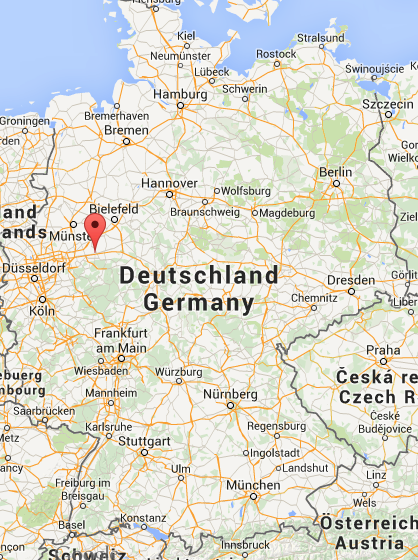 Macht das Kreuzworträtsel mit Wörtern vom TextÜbersetzt die Wörter und schreibt sie in das Kreuzworträtsel ein.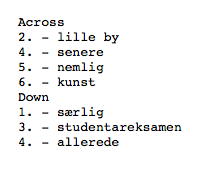 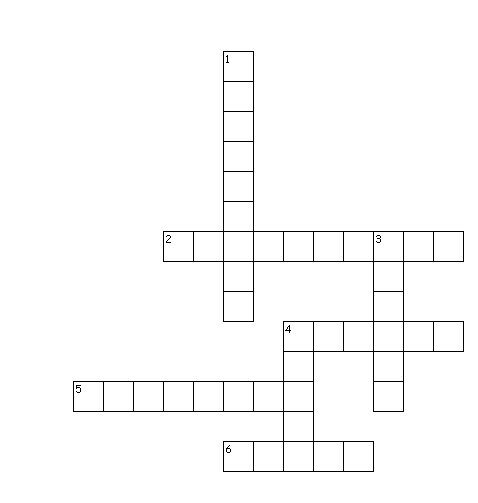 